附件52020年中医中西医结合医师资格考试指导用书宣传图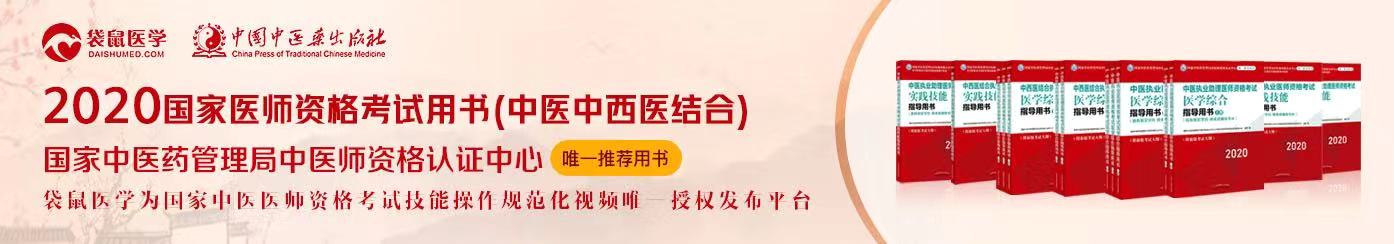 